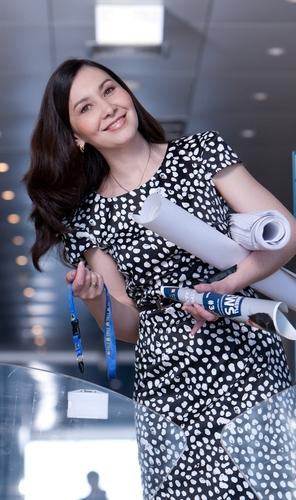 ОБРАЗОВАНИЕОБРАЗОВАНИЕ1996 - 2001Финансы и кредит Университет международного бизнеса (UIB)Факультет: финансы и кредит. ОПЫТ РАБОТЫОПЫТ РАБОТЫ05/2014 по 05/2017АО «Казкоммерцбанк», Департамент Развития Розничного Бизнеса, Управление развития продаж в сети отделений, Бренд-Центр American  Express  Должность: Ведущий менеджер обслуживания- Консультация и обслуживание потенциальных и действующих держателей кредитных карт American Express; ведение работы по жалобам, а также по удержанию клиентов (переписка с клиентами, переговоры с клиентами).Заключение договоров с клиентами, формирование кредитного досье, ведение и мониторинг клиентской базы, построение долгосрочных отношений с клиентами. Персональный менеджер держателей кредитных карт American Express the Platinum Credit card. Прием, регистрация и обработка договоров и заявлений клиентов на открытие платежных карточек Банка, а также осуществление операций по выпуску/перевыпуску/обслуживанию/закрытию платежных карточек, в том числе карточек с кредитным лимитом клиентам в автоматизированной банковской информационной системе (оформление, пополнение, блокирование/разблокирование).Знание банковского законодательства и внутрибанковских нормативных актов, знание всех банковских продуктов по картам, знание банковских программ: Work Flow, Open Way - уровень профессиональный пользователь. опыт работы и понимание в выяснении спорных операций с клиентами по запросу. Умение грамотно излагать мысли, деловая переписка.05/2009 по 05/2014АО «Казкоммерцбанк», Департамент Банковских Карт, УКК American Express, Отдел продажДолжность: менеджер продаж- Привлечение потенциальных держателей кредитных карт American Express, проведение презентаций, проведение анализа финансового положения и кредитоспособности заемщика, консультация клиентов по кредитным картам American Express: по вопросам кредитования, страхования и привилегиям, ведение отчетов по продажам для руководителей Банка. Осуществление приема документов, полноты предоставленных сведений и их достоверности. Формирование досье и заявок на выпуск кредитных карт. Выполнение плана продаж.10/2004 по 04/2007Сеть магазинов детской одежды и детских товаров в ТЦ Променад и ТЦ Галерея Должность: управляющий магазином- Организация работы персонала, проведение собеседований при подборе кадров, сотрудничество с рекламными и дизайнерскими агентствами, составление заказов, организация приема товара, ведение бухгалтерского  учета, сдача налоговой отчетности. Проведение  инвентаризации, устранение конфликтных ситуаций с покупателями, повышение качественных и количественных показателей обслуживания, опыт открытия 4-х магазинов.02/2004 по 10/2004ТОО СП «Эмити Интернешнл» фармацевтическая компанияДолжность: менеджер продаж- Продвижение и продажа медикаментов, работа с клиентами, развитие клиентской базы, заключение договоров, контроль за оплатой, прием заявок на поставку медикаментов от аптек.08/2003 по 02/2004ТОО СП «Эмити Интернешнл» фармацевтическая компанияДолжность: бухгалтер - кассир - Ведение расчетов с поставщиками и подрядчиками, выдача з/п, ведение бухгалтерской отчетности.КЛЮЧЕВЫЕ НАВЫКИКЛЮЧЕВЫЕ НАВЫКИЗнание продуктов и услуг, предлагаемых Банком,  умение грамотно излагать мысли в устной и письменной форме, высокие коммуникативные навыки, умение вести переговоры, умение работать в команде и индивидуально, знание техники продаж, пользователь ПК, знание банковских программ, знание программ MS Office (Word, Excel), навыки работы в программе 1С:Предприятие, наличие водительских прав категории В, имею не большой навык вождения.Знание продуктов и услуг, предлагаемых Банком,  умение грамотно излагать мысли в устной и письменной форме, высокие коммуникативные навыки, умение вести переговоры, умение работать в команде и индивидуально, знание техники продаж, пользователь ПК, знание банковских программ, знание программ MS Office (Word, Excel), навыки работы в программе 1С:Предприятие, наличие водительских прав категории В, имею не большой навык вождения.ЗНАНИЕ ЯЗЫКОВЗНАНИЕ ЯЗЫКОВКазахскийБазовый уровеньРусскийСвободный, грамотныйАнглийскийElementaryО СЕБЕО СЕБЕЖелание учиться новому и развиваться. Аккуратна, пунктуальна, требовательна к себе и окружающим. Желание учиться новому и развиваться. Аккуратна, пунктуальна, требовательна к себе и окружающим. 